 Application for Extension to the AYE – 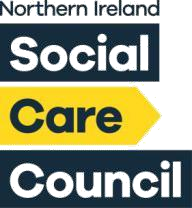  Line Manager/Supervising Social Worker Report Form (Form Ref AYE3) This form should accompany ‘Application for Extension’ form AYE2 when ‘reasons of competence’ are stated for requesting an extension to the AYE. 	(Form ref AYE3- V3- 2022) 	  	(Page 1 of 2) 31  	  	Form ref AYE3- V3- 2022) 	(Page 2 of 2) 32  	AYE Line Manager Report and Action Plan 	  	AYE Line Manager Report and Action Plan 	  	AYE Line Manager Report and Action Plan 	 Detail Standard(s) Which Have Not Yet  	Been Achieved 	  Plan to Achieve Required Standard Timescale ………………………………………………… …………………………………………………………………….. ………………………….……… ………………………………………………… …………………………………………………………………….. ………………………….……… ………………………………………………… …………………………………………………………………….. ………………………….……… ………………………………………………… …………………………………………………………………….. ………………………….……… ………………………………………………… …………………………………………………………………….. ………………………….……… ………………………………………………… …………………………………………………………………….. ………………………….……… ………………………………………………… …………………………………………………………………….. ………………………….……… ………………………………………………… …………………………………………………………………….. ………………………….……… ………………………………………………… …………………………………………………………………….. ………………………….……… ………………………………………………… …………………………………………………………………….. ………………………….……... ………………………………………………… …………………………………………………………………….. ………………………….……… ………………………………………………… …………………………………………………………………….. ………………………….……… Detail Standard(s) Which Have Not Yet Been Achieved Plan to Achieve Required Standard Timescale ………………………………………………… …………………………………………………………………….. ………………………….…. ………………………………………………… …………………………………………………………………….. ………………………….…. ………………………………………………… …………………………………………………………………….. ………………………….…. ………………………………………………… …………………………………………………………………….. ………………………….…. ………………………………………………… …………………………………………………………………….. ………………………….…. ………………………………………………… …………………………………………………………………….. ………………………….…. ………………………………………………… …………………………………………………………………….. ………………………….…. ………………………………………………… …………………………………………………………………….. ………………………….…. ………………………………………………… …………………………………………………………………….. ………………………….…. ………………………………………………… …………………………………………………………………….. ………………………….…. ………………………………………………… …………………………………………………………………….. ………………………….…. Registrant signature: ………………………………………………………………………………………………. Date: ………………………… Line manager/supervising social worker name: (Please Print): ……………………………………………………………………………….  Line manager/supervising social worker signature: ………………………………………………………… Date: ………………………… 